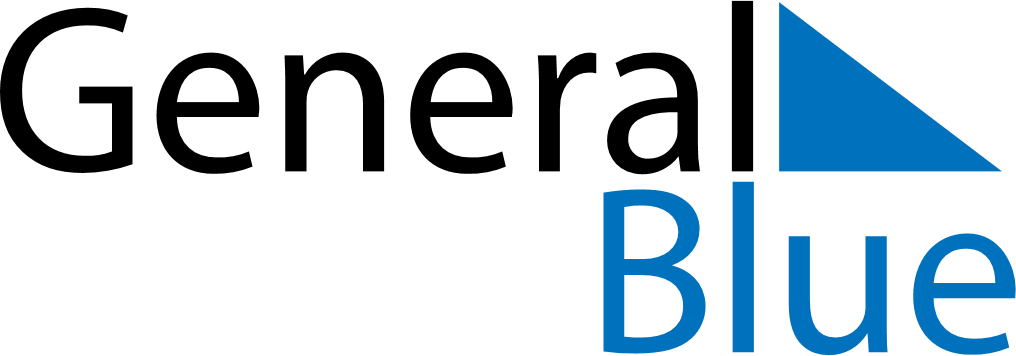 August 2025August 2025August 2025August 2025ZambiaZambiaZambiaSundayMondayTuesdayWednesdayThursdayFridayFridaySaturday11234567889Farmers’ Day10111213141515161718192021222223242526272829293031